ТРЕБОВАНИЯ И МЕТОДИЧЕСКИЕ РЕКОМЕНДАЦИИ ПО ОФОРМЛЕНИЮ И РАЗРАБОТКЕ УЧЕБНО-МЕТОДИЧЕСКОЙ ДОКУМЕНТАЦИИ В                                     НАО «СКУ ИМ.  М.КОЗЫБАЕВА»ОБЛАСТЬ ПРИМЕНЕНИЯНастоящий нормативный документ содержит требования и рекомендации по оформлению учебно-методической документации в НАО «Северо-Казахстанский университет им. М. Козыбаева» (далее - Университет).Настоящие требования обязательны для исполнения деканатами, директоратами, кафедрами, профессорско-преподавательским составом и сотрудниками ДАД.НОРМАТИВНЫЕ ССЫЛКИ2.1. Настоящие требования и методические рекомендации разработаны с учетом    требований нормативных документов:Закон РК «Об образовании»;Приказ МНВО РК № 2 от 20 июля 2022 года «Об утверждении государственных общеобязательных стандартов высшего и послевузовского образования»;Приказ МОН РК № 595 от 30 октября 2018 года «Об утверждении Типовых правил деятельности организаций образования соответствующих типов»;Приказ МОН РК № 152 от 20 апреля 2011 года «Об утверждении Правил организации учебного процесса по кредитной технологии обучения»;Приказ МОН РК № 391 от 17 июня 2015 года «Об утверждении квалификационных требований, предъявляемых к образовательной деятельности, и перечня документов, подтверждающих соответствие им»;Приказ МНВО РК № 106 от 12 октября 2022 года «Об утверждении Правил ведения реестра образовательных программ, реализуемых организациями высшего и (или) послевузовского образования, а также основания включения в реестр образовательных программ и исключения из него»ПРО СКУ 709-22 Профессиональная практикаСПИСОК СОКРАЩЕНИЙ И ОБОЗНАЧЕНИЙВ настоящих требованиях используются следующие обозначения и сокращения:	АВ – академические вопросы.БД – базовые дисциплины.ВК – вузовский компонент.ГОСО – государственный общеобязательный стандарт образования.ДАД – департамент академической деятельности.ИА – итоговая аттестация.ИСУВ – информационная система управления вузом.КВ – компонент по выбору.КИА – комплекс итоговой аттестации.КЭД – каталог элективных дисциплин.МНВО РК – Министерство науки и высшего образования Республики Казахстан.МУ – методические указания.НРК- национальная рамка квалификаций.ООД – общеобразовательные дисциплины.ОП – образовательная программа.ОРК – отраслевая рамка квалификаций.ПД – профилирующие дисциплины.ПС– профессиональный стандарт.РУП –  рабочий учебный план.СРО – самостоятельная работа обучающегося.СРОП – самостоятельная работа обучающего под руководством преподавателя.УМКД – учебно-методический комплекс дисциплины.УМР – учебно-методическая работа.УМС СКУ – учебно-методический совет СКУ им. М. Козыбаева.НЦРВО – Национальный центр развития высшего образования4. 	Общие положения4.1. 	Учебно-методическая документация в Университете представлена комплексом состоящим из образовательной программы, учебно-методического комплекса дисциплин, документации по организации практик и комплекса итоговой аттестации.	Образовательная программа и учебные планы4.2. 	Образовательная программа разрабатывается Академическими комитетами по направлениям в соответствии с  ВНД СКУ 53 Правила по разработке и оформлению образовательных программ в НАО «СКУ им. М. Козыбаева», и утверждается Правлением.4.3. 	В структуру образовательной программы входит:основная образовательная программа (major);каталог элективных дисциплин;дополнительная(ые) образовательная(ые) программа(ы) (minor), рекомендуемая(ые) для освоения в рамках основной ОП.4.4.	Образовательная программа, согласно номенклатуре,  хранится в бумажном варианте в отделе академического качества и анализа.4.5.	При разработке образовательных программ высшего и послевузовского образования применяются: профессиональные стандарты (при наличии) http://atameken.kz/ru/services/16-professional-nye-standarty;Атлас новых профессий и компетенций в Республике Казахстан (при соответствии ОП) https://enbek.kz/atlas/ru;Национальная рамка квалификаций;отраслевая рамка квалификаций.4.6.	Внесение изменений в образовательную программу сопровождается обязательной процедурой обновления в Реестре образовательных программ высшего и послевузовского образования, согласно Приказу Министра науки и высшего образования Республики Казахстан от 12 октября 2022 года № 106.4.7. 	На основе образовательной программы и индивидуальных учебных планов обучающихся, Университетом самостоятельно разрабатываются и оформляются рабочие учебные планы  (РУП) в соответствии с макетом (Приложение 1).4.8.	РУП, согласно номенклатуре, хранятся в бумажном варианте в отделе академического качества и анализа.4.9.	Методическое содержание образовательной программы включает силлабусы по дисциплинам, комплексы итоговой аттестации, а также справочно-информационные ресурсы. 4.10.   Для качественного методического оснащения учебного процесса, и,  в случе перехода на дистанционный формат обучения, используется система учебно-методической документации, средств обучения и контроля, необходимых для качественной организации учебной деятельности по освоению обучающимися содержания модулей/дисциплин образовательной программы  - учебно-методический комплекс дисциплины.  	Учебно-методический комплекс дисциплины4.11.	Учебно-методический комплекс дисциплины (УМКД) включает: Таблица 14.12. 	Рабочая учебная программа (силлабус) представляет собой подробное описание структуры, содержания дисциплины, систему оценивания, а также совокупность учебно-методических материалов, рекомендованных для успешной организации аудиторной и самостоятельной работы обучающегося в рамках освоения им образовательной программы. Силлабусы по дисциплинам циклов БД ВК, БД КВ, ПД ВК, ПД КВ, читаемых другими кафедрами, согласовываются заведующими выпускающих кафедр.4.13.	Учебно-методические комплексы дисциплин хранятся согласно номенклатуре в бумажном варианте на кафедре.	Учебно-методический комплекс практики4.14.	Комплекс документации профессиональных практик (УМКП) формируется из утвержденных документов в соответствии со следующей  структурой:Таблица 2Комплекс итоговой аттестации4.15. 	Комплекс итоговой аттестации (КИА) включает:Таблица 34.16. Форма заявления обучающегося на утверждение темы дипломной работы (проекта)/  магистерской диссертации (проекта) и назначение научного руководителя  представлена в приложении 13.2.4.17. Форма оформления заказа организации на выполнение дипломной работы (проекта)/магистерской диссертации (проекта) представлена в приложении 13.3.4.18.  Примеры оформления титульного листа представлены:          в приложениях 13.4 - для дипломной работы (проекта);          в приложениях 13.5 - для магистерской диссертации (проекта).4.19. Рекомендуемые формы отзыва научного руководителя; рецензии; акта внедрения результатов работ приведены в приложениях 13.6; 13.7; 13.8 - для бакалавриата; в приложениях 13.9; 13.10; 13.11 - для магистратуры.4.20. Кафедра в зависимости от специфики образовательной программы может ввести в рекомендуемую форму рецензии и акт внедрения дополнительные пункты, сохранив имеющиеся.	5.	ПОРЯДОК ВНЕСЕНИЯ ИЗМЕНЕНИЙ И ДОПОЛНЕНИЙ5.1. 	Порядок утверждения изменений и дополнений к данному Положению определен процедурой ПРО СКУ 401-23 Внутренняя нормативная документация. 5.2.	Внесение предложений по изменениям и дополнениям данного Положения осуществляют факультеты, кафедры и структурные подразделения, задействованные в исполнении Положения, Совет директоров, Правление, Ученый совет. 5.3.	Внесение изменений в Положение осуществляется на основании приказа Члена Правления по академическим вопросам Университета.ӘЗІРЛЕНГЕН/РАЗРАБОТАНО:АСжТБ жетекшісі/Руководитель ОАКиА				Е. РачкаускенеСОГЛАСОВАНО:АМ жөніндегі Басқарма мүшесі/Член Правления по АВ				Р. АпергеноваБас комплаенс офицері/Главный комплаенс офицер 				И. ДжемалединоваАҚД директоры/Директор ДАД 				М. ВалиеваСДД директоры/Директор ДСР 				М. ПогребицкаяЗБ жектекшісі/Руководитель ЮО 				Л. КудрицкаяИЖБ жетекшісі/Руководитель ОИП 				Е. БрындинаПриложение 1: Макет рабочего учебного планаМИНИСТЕРСТВО НАУКИ И ВЫСШЕГО ОБРАЗОВАНИЯ РЕСПУБЛИКИ КАЗАХСТАНСеверо-Казахстанский университет им. М. КозыбаеваУТВЕРЖДАЮ:                                                                                                                                            20   - 20    уч. год, курс ХДекан факультета/Директор ИЯиЛ_____________________ 													 ___________20   г.				РАБОЧИЙ УЧЕБНЫЙ ПЛАН(составлен на основании ГОСО, ИУП)                                                                                     Образовательная программа:   6ВХХХХХХ                                                                          7МХХХХХХ                                                                          8DХХХХХХГод набора: ХХХХформа обучения: ХХХХРУП утвержден на заседании Совета факультета по академическому качеству Протокол №    от           20   г.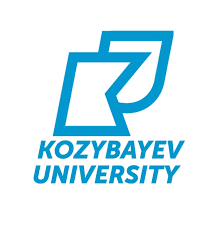 Приложение 2: Макет рабочей учебной программы (силлабус)Название дисциплины (курса):Разработчик (и): Кафедра:Образовательная программа: Код и название ОПАкадемическая информация о дисциплине (курсе):Семестр:Вид и форма контроля: Вид контроля:	(экзамен, дифференцированный зачет, аттестация, курсовая работа)Форма контроля: (компьютерное тестирование, письменная форма)Требования преподавателя: Каждый преподаватель должен сформулировать свои требования для качественного освоения обучающимися материала по дисциплине (курсу)Краткое описание дисциплины (курса): Данные из ЕСУВО, доступ к внешнему ресурсу возможен через реестр образовательных программ http://esuvo.platonus.kz, используя браузер ChromeЦель и задачи дисциплины(курса): Результаты обучения (РО) LearningOutcomes: (согласно КЭД)РОххх (Описание результатов обучения программы начинается с фразы: «После успешного завершения курса обучающийся будет…», и далее следуют слова «знать», «понимать» и «способен», или эквивалентные фразы, такие как «иметь знания» или «иметь понимание».)РОххх1. СОДЕРЖАНИЕ ДИСЦИПЛИНЫ          Таблица12. КРИТЕРИИ ОЦЕНИВАНИЯ ПО ФОРМАМ ПРОВЕДЕНИЯ ЗАНЯТИЙ1. Эссе/кейс/задача:3. КОНТРОЛЬ УСПЕВАЕМОСТИДля оценивания учебных достижений обучающихся используется балльно-рейтинговая буквенная система оценки учета с переводом их в традиционную шкалу оценок. Балльно-рейтинговая буквенная система оценки учета учебных достижений обучающихся с переводом их в традиционную шкалу оценок и ECTS (иситиэс)4. ПРОМЕЖУТОЧНАЯ АТТЕСТАЦИЯПримеры практикоориентированных заданий на экзамене:1.2.3.Критерии оценивания экзамена  1. Эссе/кейс/ тд.:Тематика  курсовых работ (проектов) (перечислить возможные варианты)Темы курсовых работ (проектов) выдаются обучающимся на кафедре «Название кафедры», каб. №, корпус №.Курсовые работы (проекты) проходят проверку на предмет наличия заимствованного материала (антиплагиат).Пререквизиты:  Для дисциплин вузовского компонента и компонента по выбору пререквизиты и постреквизиты должны соответствовать пререквизитам и постреквизитам, указанным в каталоге элективных дисциплин и типичном учебном плане.Постреквизиты:  Написание и защита дипломной работы, дипломного проекта не могут являться постреквизитом.Методы/формы организации учебного процесса (традиционные, активные… и др.), включая инновационные Инновационные методы (на выбор преподавателя): дискуссия, дебаты, геймификация, сase-study /метод конкретных обучающих ситуаций, метод блиц-опроса, метод конкретных обучающих, ситуаций, метод критического мышления, мини-исследование, метод проектов, брейнсторминг (метод мозгового штурма), проблемное обучение, «перевернутое обучение», тренинг, лекция-пресс-конференция,  лекция-беседа,  лекция-визуализация,  лекция-диспут, лекция вдвоем, ТРИЗ, игровое имитационное моделирование, метод портфолио, метод «круглого стола», «студенческая трибуна».Обеспечение инклюзивных образовательных условий: впроцессе инклюзии участвуют люди с особыми образовательными потребностями, когнитивными и ментальными особенностями, представители этнических меньшинств, лица, содержащиеся в пенитенциарных учреждениях, маргинальные слои общества, ВИЧ-инфицированные, трудовые мигранты, студенты-иностранцы, люди, оказавшиеся в трудной жизненной ситуации, одарённые личности и другие.Университет обеспечивает: предоставление данной категории обучающихся психолого-педагогических, медицинских, социальных услуг, обеспечивающих адаптивную, безбарьерную среду обучения и жизнедеятельности. доступ в здание образовательной организации для лиц, имеющих физические отклонения в развитии.В рамках изучения данной дисциплины преподаватель (преподаватели) создает следующие образовательные условия: реализация дифференцированного подхода, позволяющего учитывать индивидуальные потребности обучающихся, которые проявляются в неоднородности возможностей освоения содержания образования, индивидуально-типологических проявлениях когнитивного стиля, коммуникативно-личностных особенностях.  использование специальных образовательных технологий, методов и форм обучения; проведение индивидуальных и/или групповых коррекционных занятий; использование дистанционных образовательных технологий;- изменение методов и форм оценивания результатов обучения.Междисциплинарные связи (перечислить дисциплины в рамках ОП)5. ЛИТЕРАТУРА И РЕСУРСЫСписок литературы(Указать список учебной и научной литературы: в формате печатных и электронных изданий за последние десять лет).Таблица  2 Электронные и Internet-ресурсыПеречислитьПриложение 3: Образец оформления курса лекцийСЕВЕРО-КАЗАХСТАНСКИЙУНИВЕРСИТЕТ ИМ. М. КОЗЫБАЕВАФ.И.О. АВТОРАКУРС ЛЕКЦИЙ ПО ДИСЦИПЛИНЕназвание дисциплиныОбразовательная программа: Код и наименование образовательной программыг. Петропавловск20     г.Курс лекций утвержден на заседании кафедры название кафедрыпротокол №  ________      «_____» ___________ 20__  г. Заведующий кафедрой  ______________________                        _________________________________                 (подпись)                                                                                    (ФИО)Приложение 4: Образец оформления методических указаний по выполнению лабораторных работ/практических заданий по дисциплинеСЕВЕРО-КАЗАХСТАНСКИЙУНИВЕРСИТЕТИМ. М. КОЗЫБАЕВАФ.И.О. АВТОРАМетодические указания по выполнению лабораторных работ/практических заданий по дисциплине Название дисциплиныдля образовательной программы: Код и наименование образовательной программыг. Петропавловск20    г.Методические указания по выполнению лабораторных работ/практических заданий по дисциплине утверждены на заседании кафедры название кафедрыпротокол № ________      "_____" ___________ 20__г. Заведующий кафедрой  ______________________                        _________________________________                 (подпись)                                                                                  (ФИО)Рекомендуемая структура методических указаний:Содержание: Лабораторная работа 1 Тема Цель Общие сведения Порядок выполнения лабораторной работы Форма отчета Выводы Вопросы к защите лабораторной работыЛабораторная работа 2 и т.д.Содержание: Практическая работа 1 Тема Цель Форма проведения Общие сведения Порядок выполнения практической работы Форма отчета ВыводыПрактическая работа 2 и т.д.Приложение 5: Образец оформления методических указаний по выполнению курсовой работы (проекта) по дисциплинеСЕВЕРО-КАЗАХСТАНСКИЙУНИВЕРСИТЕТИМ. М. КОЗЫБАЕВАФ.И.О. АВТОРАМетодические указания по выполнению курсовой работы (проекта)по дисциплинеНазвание дисциплиныдля образовательной программы: Код и наименование образовательной программыг. Петропавловск20   г.Методические указания по выполнению курсовой работы (проекта)  утверждены на заседании кафедры название кафедрыпротокол № ________      "_____" ___________ 20__г. Заведующий кафедрой  ______________________                        _________________________________                 (подпись)                                                                                    (ФИО)Рекомендуемая структура методических указаний по выполнению курсовых работ (проектов):1. Введение (цель выполнения курсовой работы (проекта));2. Структура курсовой работы (проекта):- титульный лист;- задание на выполнение курсовой работы (проекта) ПРО СКУ 706-15-21;- содержание;- перечень сокращений, условных обозначений, символов, единиц измерений и терминов (в случаях, предусмотренных методическими рекомендациями кафедры);- введение;- основная часть;- заключение (выводы);- список использованных источников;- приложения;3. Порядок выполнения курсовой работы (проекта);4. Правила оформления  курсовой работы (проекта);5. Критерии оценивания;6. Защита курсовой работы (проекта):Порядок представления на защиту курсовой работы (проекта);Порядок защиты;7. Рекомендуемая литература.Приложение 6: Методические указания по выполнению самостоятельной работы обучающихся по дисциплинеСЕВЕРО-КАЗАХСТАНСКИЙУНИВЕРСИТЕТИМ. М. КОЗЫБАЕВАФ.И.О. АВТОРАМетодические указания по выполнению самостоятельной работы обучающихсяпо дисциплине Название дисциплиныдля образовательной программы: Код и наименование образовательной программыг. Петропавловск20   гМетодические указания по выполнению самостоятельной работы обучающихся по дисциплине название дисциплины утверждены на заседании кафедры название кафедрыпротокол №________      "_____" ___________ 20__г. Заведующий кафедрой  ______________________                        _________________________________                 (подпись)                                                                                  (ФИО)Рекомендуемая структура методических указаний:Содержание:Введение1 Цель СРО2 Правила выполнения СРО (определение № варианта задания)Модуль 1: наименование модуляЗадание СРО Трудоемкость СРО, часКоличество недель на выполнение заданияЭтапы выполнения СРО Примеры выполнения типовых заданий на СРОРекомендуемая литератураЭлектронные и Internet ресурсыКритерии оценивания СРОМодуль 2: наименование модуляЗадание СРО Трудоемкость СРО, часКоличество недель на выполнение заданияЭтапы выполнения СРО Примеры выполнения типовых заданий наСРОРекомендуемая литератураЭлектронные и Internet ресурсыКритерии оценивания СРОПриложение 7: Образец оформления материалов по контролю и оценке учебных достижений по дисциплинеСЕВЕРО-КАЗАХСТАНСКИЙУНИВЕРСИТЕТИМ. М. КОЗЫБАЕВАФ.И.О. АВТОРАМатериалы по контролю и оценке учебных достиженийпо дисциплинеНазвание дисциплиныдля образовательной программы: Код и наименование образовательной программыг. Петропавловск20   г.Материалы по контролю и оценке учебных достижений по дисциплине название дисциплины  утверждены на заседании кафедры название кафедрыпротокол №________      "_____" ___________ 20__г. Заведующий кафедрой  ______________________                        _________________________________                 (подпись)                                                                                    (ФИО)Приложение 8: Макет рабочей учебной программы по практикеСЕВЕРО-КАЗАХСТАНСКИЙУНИВЕРСИТЕТИМ. М. КОЗЫБАЕВАРАБОЧАЯ УЧЕБНАЯ ПРОГРАММАпо вид практики практикедля образовательной программы: Код и наименование образовательной программыг. Петропавловск20__ г.Рабочая учебная программа по вид практики утверждена на заседании кафедры название кафедры: протокол №  ________      "_____" ___________ 20__г. Заведующий кафедрой_____________________            __________________________________                 (подпись)                                                                (ФИО)1. Общие сведенияВыписка из рабочего учебного  плана  по «Название практики»Таблица 1 Цель практики: Задачи практики: Ожидаемые результаты прохождения практики:1. ХХХХХХХХХ2. ХХХХХХХХХ3. ХХХХХХХХХ……Место (базы) прохождения практики (организации, предприятия, НИИ, фирмы, кафедры, лаборатории ВУЗа и т.д.)2. ОРГАНИЗАЦИЯ И ПЛАНИРОВАНИЕ ПРАКТИКИТаблица 23. ГРАФИК ПРОХОЖДЕНИЯ ПРАКТИКИТаблица 3КРИТЕРИИ И ПРАВИЛА ВЫСТАВЛЕНИЯ БАЛЛОВПравила выставления баллов:Итоговая оценка по практике включает оценку руководителя от базы практики, что  составляет 100% от итоговой оценки.5. Критерии ОЦЕНКИ РЕЗУЛЬТАТОВ ПРАКТИКИТаблица 46.  Отчетная документация ОБУЧАЮЩЕГОСЯ1. Отчет по практике (с приложениями), форма и содержание которого утверждены на заседании кафедры.2.  Направление на практику.3. Характеристика работы обучающегося (с объективной оценкой его теоретической и практической подготовленности с занесением оценки в характеристику).7. КАРТА УЧЕБНО-МЕТОДИЧЕСКОГО ОБЕСПЕЧЕНИЯ ПРАКТИКИ7.1. Список литературы(Указать список учебной и научной литературы: в формате печатных и электронных изданий за последние десять лет).Таблица  5 7.2. Электронные и Internet-ресурсыПеречислить ссылки7.3. Методическое обеспечение практикиТаблица 6Приложение 9: Макет методических указаний по профессиональным практикамСЕВЕРО-КАЗАХСТАНСКИЙУНИВЕРСИТЕТ ИМ. М. КОЗЫБАЕВАМЕТОДИЧЕСКИЕ УКАЗАНИЯ ПО ПРОФЕССИОНАЛЬНЫМ ПРАКТИКАМВиды практикдля образовательной программы: Код и наименование образовательной программыг. Петропавловск20__ г.Методические указания по профессиональным практикам утверждены на заседании Совета факультета название факультета по академическому качеству протокол №  ________      "_____" ___________ 20__г. Председатель СФ по АК факультета_____________________            __________________________________                 (подпись)                                                                (ФИО)Методические указания по профессиональным практикам рассмотрены и рекомендованы к утверждению на заседаниях:Кафедры название кафедры: протокол №  ________      "_____" ___________ 20__г. Заведующий кафедрой_____________________            __________________________________                 (подпись)                                                                (ФИО)Рекомендуемая структура методических указанийСодержание1. Общие положения1.1 Виды практик;1.2 Общие требования к организации практик; 1.3 Общие обязанности и права обучающихся;1.4 Общие обязанности руководителя практики от университета им. М. Козыбаева;1.5 Общие обязанности руководителя практики от организации;1.6 Общие требования к оформлению, содержанию и защите отчета по практике;1. общие положенияПример оформления данного разделаПриложение 10: Образец титульного листа отчета по практике10-қосымша: тәжірибе туралы есеп мұқабасының үлгісіМинистерство науки и высшего образования Республики КазахстанСеверо-Казахстанский университет им. М. КозыбаеваКафедра название кафедрыОТЧЕТпо «вид практики» практикедля образовательной программы: Код и наименование образовательной программыСтудент______________ Ф.И.ОРуководитель от «название базы практики»Должность_________________________ Ф.И.ОРуководитель от СКУ им. М. КозыбаеваДолжность_________________________ Ф.И.ОПетропавловск 20__ г.Приложение 11: Макет экзаменационного билета/экзаменационного заданияНАО «Северо-Казахстанский университет им.М. Козыбаева»     Факультет  названиеКафедра «название кафедры»Образовательная программа: Код и наименование образовательной программыДисциплина:Комплексное задание (для комплексного экзамена)/Экзаменационное задание № Форма проведения экзамена: письменнаяВид задания: указать свой вариант (например: практико-ориентированное,  кейс, эссе)№ Задания. Формулировка задания.Критерии оценкиКомплексное задание (для комплексного экзамена)/Экзаменационное задание  разработал(-а):   ____________________________		      ____________________________                   (подпись)                                                            (фамилия, имя, отчество)                      Утверждено на заседании кафедрыпротокол № _________ от «_____» ___________20___ г.Заведующий кафедрой ________________            _____________________________                                                 (подпись)                                (фамилия, имя, отчество)Итоговая оценка по комплексному экзамену/экзамену: ___________________НАО «Северо-Казахстанский университет им.М. Козыбаева»     Факультет  названиеКафедра «название кафедры»Образовательная программа: Код и наименование образовательной программыДисциплина:Экзаменационное задание №Форма проведения экзамена: творческая Вид задания: указать свой вариант (например: задания когнитивного типа (научная проблема, структура, опыт, общее в разном, разно-научное познание), задания креативного типа (составление, изготовление), задания организационно-деятельностного типа (план, выступление, рефлексия, оценка).)№ Задания. Формулировка задания.Критерии оценкиЭкзаменационное задание  разработал(-а):   ____________________________		      ____________________________                   (подпись)                                                            (фамилия, имя, отчество)                      Утверждено на заседании кафедрыпротокол № _________ от «_____» ___________20___ г.Заведующий кафедрой ________________            _____________________________                                                 (подпись)                                (фамилия, имя, отчество)Итоговая оценка по комплексному экзамену/экзамену: ___________________Приложение 12: Макет программы комплексного экзаменаМИНИСТЕРСТВО НАУКИ И ВЫСШЕГО ОБРАЗОВАНИЯ  РЕСПУБЛИКИ КАЗАХСТАНСЕВЕРО-КАЗАХСТАНСКИЙ  УНИВЕРСИТЕТ ИМЕНИ МАНАША КОЗЫБАЕВАУтверждаюЧлен Правления по АВСКУ им. М. Козыбаева							_________________ ХХХХХХХХХ«____»  _____________________20   г.ПРОГРАММАКОМПЛЕКСНОГО ЭКЗАМЕНА Образовательная программа: Код и наименование образовательной программыг. Петропавловск20   г.Программа комплексного экзамена по образовательной программе Код и наименование образовательной программы утверждена на заседании Академического советапротокол №  ________      "_____" ___________ 20__г.Председатель _____________________            		______________                 (подпись)                                                                (ФИО)Рассмотрена и рекомендована к утверждению на заседании Учебно-методического совета университета:протокол №  ________      "_____" ___________ 20__г. Председатель _____________________           		______________                 (подпись)                                                                (ФИО)Рассмотрена и рекомендована к утверждению на заседании Совета факультета название факультета по академическому качеству протокол №  ________      "_____" ___________ 20__г. Председатель Совета факультета название  института/ факультета по  академическому качеству_____________________                                    _____________                     (подпись)                                                                    (ФИО)Рассмотрена и рекомендована к утверждению на заседании кафедры «название кафедры:протокол №  ________      "_____" ___________ 20__г. Заведующий кафедрой_____________________                          __________________.                 (подпись)                                                                (ФИО)Программу комплексного экзамена по образовательной программе  Код и наименование образовательной программы разработали:1. ____________________________			 ______________________                             (подпись)                                                                                       (ФИО)2. ____________________________			 ______________________		(подпись)                                                                                        (ФИО)Содержание1. Программа комплексного экзаменапо образовательной программе  Код и наименование образовательной программыВведениеЦелью комплексного экзамена по образовательной программе Код и наименование образовательной программы является проверка знаний студента на овладение формируемыми компетенциями по образовательной программе.Форма проведения комплексного экзамена: комбинированнаяВиды заданий:    Письменное задание: Кейс    Устное задание: Защита кейса (Интервью)2. Перечень вопросов и примеров практикоориентированных заданий для подготовки к комплексному экзамену 1/2 обучающихся по образовательной программе Код и наименование образовательной программы, с учетом компетенций:Литература:Электронные и Internet ресурсы:4. Пример оформления экзаменационного задания (-ий) и критериев оцениванияНАО «Северо-Казахстанский университет им. М. Козыбаева»     Факультет  названиеКафедра «название кафедры»Образовательная программа: Код и наименование образовательной программыКомплексное задание №Форма проведения экзамена: комбинированнаяВид задания: кейс№ Задания. Формулировка задания.Критерии оценкиУтверждено на заседании кафедрыпротокол № _________ от «_____» ___________20___ г.Заведующий кафедрой ________________         ____________________________________                                               (подпись)                                (фамилия, имя, отчество)Итоговая оценка по комплексному экзамену: ___________________Приложение 13: Рекомендуемая форма методических указаний по выполнению дипломной работы (проекта)/магистерской диссертации (проекта)МИНИСТЕРСТВО НАУКИ И ВЫСШЕГО ОБРАЗОВАНИЯ РЕСПУБЛИКИ КАЗАХСТАНСЕВЕРО-КАЗАХСТАНСКИЙ УНИВЕРСИТЕТ ИМЕНИ МАНАША КОЗЫБАЕВАМЕТОДИЧЕСКИЕ УКАЗАНИЯ ПО ВЫПОЛНЕНИЮ ДИПЛОМНОЙ РАБОТЫ (ПРОЕКТА)/ МАГИСТЕРСКОЙ ДИССЕРТАЦИИ (ПРОЕКТА) Образовательная программа: Код и наименование образовательной программыг. Петропавловск20  г.Методические указания по выполнению дипломной работы (проекта)/ магистерской диссертации (проекта)  по образовательной программе Код и наименование образовательной программы утверждены на заседании Совет факультета название института/факультета по академическому качествупротокол №  ________      "_____" ___________ 20__г. Председатель СФАК факультета_____________________            __________________________________                 (подпись)                                                                (ФИО)Кафедры название кафедры: протокол №  ________      "_____" ___________ 20__г. Заведующий кафедрой_____________________            __________________________________Методические указания по выполнению дипломной работы (проекта)/магистерской диссертации (проекта)по образовательной программе Код и наименование образовательной программы разработали:1. ____________________________			 ______________________                             (подпись)                                                                                       (ФИО)2. ____________________________			 ______________________		(подпись)                                                                                        (ФИО)Рекомендуемая структура методических указаний по выполнению дипломной работы (проекта)/магистерской диссертации (проекта)ВведениеПодготовка к выполнению дипломной работы (проекта)/магистерской диссертации (проекта)- выбор темы дипломной работы (проекта)/магистерской диссертации (проекта),  - закрепление темы дипломной работы (проекта)/магистерской диссертации (проекта)  за обучающимся - выдача  задания по выполнению дипломной работы (проекта)/магистерской диссертации (проекта)-  определение структуры работыСтруктура и объем дипломной работы (проекта)/магистерской диссертации (проекта)Дипломная работа или пояснительная записка к дипломной работе (проекту)/ магистерская диссертация (проект) должны включать:Кроме перечисленных пунктов работа может иметь и другие разделы в зависимости от темы работы (проекта)/ диссертации (проекта) и содержания рассматриваемых вопросов.Рекомендуемый объем работы: -	дипломной работы (проекта) – не менее 45 страниц.-	магистерской диссертации (проекта) - не менее 55 страниц, но не более 75 страниц в зависимости от области исследования. Приложения в указанный объем дипломной работы (проекта)/ магистерской диссертации (проекта) не включаются, при этом количество страниц в приложениях не ограничивается. Все требования к каждому разделу работы определяет кафедра самостоятельно.Порядок выполнения дипломной работы (проекта)/магистерской диссертации (проекта)Оформление дипломной работы (проекта)/магистерской диссертации (проекта)(При написании правил оформления  дипломной работы (проекта)/магистерской диссертации (проекта) учесть общие требования:Дипломная работа (проект)/ магистерская диссертация (проект) должна быть выполнена печатным способом с использованием компьютера и принтера на одной стороне листа белой бумаги формата А4, шрифт Times New Roman, кегль 14, одинарный интервал. Абзацный отступ в пределах всего текста выпускной работы должен составлять 1,25 см.	Текст дипломной работы (проекта)/магистерской диссертации (проекта) следует печатать, соблюдая следующие размеры полей: левое – 30 мм, верхнее – 20 мм, правое – 10 мм и нижнее – 25 мм.	Разрешается использовать компьютерные возможности акцентирования внимания на определенных терминах, формулах, теоремах, применяя шрифты разной гарнитуры (Ж, К, Ч).Порядок представления и экспертизы дипломной работы (проекта)/магистерской диссертации (проекта)(Получение отзыва научного руководителя, процедура предоставления дипломной работы(проекта)/магистерской диссертации (проекта) для проверки в системе «Антиплагиат», получение допуска к защите, внешней рецензии).Порядок защиты дипломной работы (проекта)/магистерской диссертации (проекта)Критерии  оценивания  дипломной работы (проекта)/магистерской диссертации (проекта)(Сформулировать критерии оценивания и определить баллы по каждому критерию)(Примерный вариант критериев оценивания)Приложения (образцы оформления отдельных элементов работы)Приложение 13.1: Тематика  дипломных работ (проектов) / магистерских диссертаций (проектов)СЕВЕРО-КАЗАХСТАНСКИЙ УНИВЕРСИТЕТ ИМЕНИ МАНАША КОЗЫБАЕВАКАФЕДРА НАЗВАНИЕ КАФЕДРЫТематика дипломных работ (проектов) / магистерских диссертаций (проектов) по образовательной программе Код и название образовательной программыЗаведующий кафедрой__________________________________________________________________(Ф.И.О., степень, звание)  ______________________                                    «____»_____________20___г.                     (подпись)Приложение 13.2: Форма заявления на утверждение темы дипломной работы (проекта)/магистерской диссертации (проекта) и назначение научного руководителяЗаведующему кафедрой_________________________________                                  (наименование ОП)_________________________________                               (уч. степень, звание, ФИО)От обучающегося, группы ___________________________________________                                       (ФИО)Раб. телефон _____________________Домашний адрес __________________Дом., сот. телефоны _______________ЗАЯВЛЕНИЕ	Я, обучающийся _____ курса, группы_____________________________                                                                                      (ФИО, полностью)прошу утвердить мне тему дипломной работы (проекта)______________________________________________________________________________________и назначить научным руководителем___________________________________                                                                                     (должность, звание, ФИО научного руководителя)___________________________________________________________________Дата______________              Подпись обучающегося_______________Согласовано:Заведующий кафедрой  __________   __________________                                                                 (подпись)             (инициал имени, фамилия)Дата _______________ 20___ г.Приложение 13.3 Форма оформления заказа организации на выполнение дипломной работы (проекта)Северо-Казахстанский университет им.М.КозыбаеваОП_________________________ЗАКАЗ НА ТЕМУ ДИПЛОМНОЙ РАБОТЫ (ПРОЕКТА)(на бланке предприятия)Предприятие (организация) _____________________________________                                                                       (полное название, юридический адрес, телефон)___________________________________________________________________просит поручить обучающемуся_______________________________________                                                                           (ФИО, группа)разработать дипломную работу (проект) на тему____________________________________________________________________________________________и направить данного обучающегося в нашу организацию на преддипломную практику. Руководителем практики от организации назначается______________________                                                                                                               (должность, ФИО)Руководитель предприятия (организации)___________  ___________________                                                                                           (подпись)                (инициал имени, фамилия)МППриложение 13.4: Образец оформления титульного листа дипломной работы (проекта)Министерство науки и высшего образования Республики КазахстанСеверо-Казахстанский университет им. М. Козыбаева Факультет___________________________________«Допущен к защите» Заведующий кафедрой ___________ (Ф.И.О)               (подпись)ДИПЛОМНАЯ РАБОТА (ПРОЕКТ)на тему ________________________     (название темы дипломной работы (проекта))по образовательной программе _____________________   (код и наименование ОП)Выполнил 		 ______________ ___________________________                                                      (подпись)                                  (инициал имени, фамилия)Научный руководитель(ученая степень, звание, должность) ___________  _______________                                        (подпись)     (инициал имени,фамилия)  Нормоконтролер 	______________   ________________________(подпись)                         (инициал имени, фамилия)Петропавловск 20___гПриложение 13.5: Образец оформления титульного листа магистерской диссертации (проекта)Министерство науки и высшего образования Республики КазахстанСеверо-Казахстанский университет им. М. КозыбаеваУДК										На правах рукописиФамилия Имя ОтчествоНАЗВАНИЕ МАГИСТЕРСКОЙ ДИССЕРТАЦИИ (ПРОЕКТА)Код и наименование образовательной программыДиссертация (проект) на соискание степени магистра ______________по образовательной программе____________________________________________________________________________(код и наименование образовательной программы)Научный руководитель: (ученая степень, ученое звание, ФИО)Научный консультант (при наличии):(ученая степень, ученое звание, ФИО)г. Петропавловск годПриложение 13.6: Форма отзыва руководителя дипломной работы (проекта)Северо-Казахстанский университет им. М. КозыбаеваОТЗЫВнаучного руководителя на дипломную работу (проект) обучающегосяФИО______________________________________________________________Образовательная программа __________________________________________Тема__________________________________________________________________________________________________________________________________Содержание отзыва______________________________________________________________________________________________________________________________________________________________________________________________________________________________________________________________________________________________________________________________Руководитель дипломной работы (проекта)____________    _____________                                                                              (подпись)             (инициал имени, фамилия)            М.П.  _________     20___ г.13.7 приложение: Образец рецензии на дипломную работу (проект)РЕЦЕНЗИЯофициального внешнего рецензента на дипломную работу (проект)_____________________________________________ (ФИО обучающегося)на тему: «_________________________________________________________________»,представленной на соискание академической степени бакалавра___________ по образовательной программе_________________________________________1 Актуальность темы исследования и ее связь с общенаучными и общегосударственными программами (запросами практики и развития науки и техники).2 Научные результаты в рамках требований к дипломной работе (проекту).3 Степень обоснованности и достоверности научного результата (научного положения), вывода и заключения обучающегося-выпускника, сформулированных в дипломной работе (проекте).4 Степень новизны каждого научного результата (положения), выводов, заключения обучающегося-выпускника, сформулированных в дипломной работе (проекте).5 Подтверждение достаточной полноты публикаций основных положений, результатов, выводов и заключения дипломной работы (проекта).6 Недостатки по содержанию и оформлению дипломной работы (проекта).7 Соответствие дипломной работы (проекта) предъявляемым требованиям.8 Заключение.Рецензент, уч.степень, место работы	_________ _______________				                                 	            (подпись)       (инициал имени, фамилия)М.П.    Приложение 13.8: Форма справки о результатах внедрения решений, разработанных в дипломной работе (проекте)СПРАВКАо результатах внедрения решений, разработанных в дипломной работе (проекте) обучающегося Северо-Казахстанского университета им. М. Козыбаева__________________________________________________________________(ФИО полностью)	В процессе выполнения дипломной работы (проекта) по теме: ___________________________________________________________________обучающийся _______________________________ принял непосредственное                                                                        				(ФИО)участие в разработке _________________________________________________(перечень разработанных вопросов)___________________________________________________________________	Полученные им результаты нашли отражение в методических разработках, в докладных и аналитических записках___________________________________________________________________(наименование органа, организации, предприятия)	В настоящее время методические разработки, включающие результаты данной дипломной работы (проекта), ___________________________________                                             (находятся в стадии внедрения или включены в инструктивные материалы)__________________________________________________________________Руководитель организацииили подразделения                ________________ ___________________                                                                         (подпись)               (инициал имени, фамилия)МППриложение 13.9: Форма отзыва руководителя магистерской диссертации (проекта)Северо-Казахстанский университет им. М. КозыбаеваОТЗЫВНа диссертацию (проект) магистранта ______________________________________________________________________(фамилия, имя, отчество)выполненную на тему: _________________________________________________1. Актуальность работы_________________________________________________2. Научная новизна диссертации (проекта)_________________________________3. Оценка содержания диссертации (проекта)_______________________________4. Положительные стороны диссертации (проекта)__________________________5. Замечания к диссертации (проекта)_____________________________________6. Рекомендации по внедрению диссертации (проекта)_______________________7. Аргументированное заключение (допущен к защите/ не допущен к защите) ____________________________________________________________8. Дополнительная информация для АК______________________________ученая степень, звание, должность, место работы научного руководителя 	   _________	_________________________________			       (подпись)			 (Ф.И.О.)«______» «_________________» 20___г.Приложение 13.10: Образец рецензии на магистерскую диссертацию (проект)Северо-Казахстанский университет им. М. КозыбаеваРЕЦЕНЗИЯна магистерскую диссертацию (проект) по образовательной программе Код и наименование образовательной программы____________________________________________________________________ (Ф.И.О. магистранта)на тему: «_____________________________________________________________»1. Актуальность темы исследования___________________________________________2. Новизна исследования и полученных результатов______________________________3. Обоснованность и достоверность научных положений, выводов и заключений автора, сформулированных в магистерской диссертации (проекте)__________________________4. Значимость для науки и практики выводов и рекомендаций магистранта____________  ____________________________________________________________________________5. Рекомендации по внедрению данных диссертации (проекта)_______________________6. Недостатки и замечания по диссертации (проекту)_______________________________7. Аргументированное заключение (с указанием оценки и возможности присуждения академической степени магистра по соответствующей образовательной программе). _____________________________________________________________________________________________________________________________________ученая степень, звание, должность, место работы рецензента	          _________	___	              __________________________			(подпись)				              (Ф.И.О.)«______» « _________________» 20___г.Приложение 13.11: Форма акта внедрения результатов решений, разработанных в диссертации (проекте)АКТо результатах внедрения решений, разработанных в диссертации (проекте)магистрантом__________________________________________________________________(Ф.И.О. полностью)по образовательной программе _________________________________________________В процессе работы над магистерской диссертацией (проектом) по теме:«_____________________________________________________________________________»                                                                   /полное название темы/магистрант__________________________________принимал(а) непосредственное                                  (Ф.И.О.) участие в разработке___________________________________________________________(перечень разработанных вопросов)Полученные в магистерской диссертации (проекте) результаты нашли отражение в _____________________________________________________________________________(практическое применение)В настоящее время материалы, включающие результаты данной магистерской работы _____________________________________________________________________________.(внедрены, подготовлены к внедрению и т.д.)Руководитель(название организации 					и подразделения)				__________________               _____________	                                                                                                  (подпись)                                        (Ф.И.О.)       _________«___» ___20__г.  № п/пСтруктура УМКДУровень утвержденияКомплектация на кафедре (форма хранения)МакетМакет1.Типовая учебная программа для дисциплин цикла ООДМНВО РКБумажный вариант (копия) с печатью ДАДБумажный вариант (копия) с печатью ДАДКопия бумажного варианта с печатью ДАД2.Рабочая учебная программа (силлабус)Заседание кафедрыОбязателен к разработке.Электронный вариант в интерфейсе «Электронная библиотека»Обязателен к разработке.Электронный вариант в интерфейсе «Электронная библиотека»Приложение 23.Курс лекций по дисциплине (тезисы)- лекции- презентационный материалЗаседание кафедрыРазрабатывается по необходимостиРазрабатывается по необходимостиПриложение 34.Методические  указания  по выполнению лабораторных работ/практических заданий по дисциплинеЗаседание кафедрыРазрабатывается по необходимостиРазрабатывается по необходимостиПриложение 45.Методические указания по выполнению курсовой работы (проекта) по дисциплинеЗаседание кафедрыРазрабатывается по необходимостиРазрабатывается по необходимостиПриложения 56.Методические указания по выполнению самостоятельной работы обучающихся по дисциплинеЗаседание кафедрыРазрабатывается по необходимостиРазрабатывается по необходимостиПриложение 67.Материалы по контролю и оценке учебных достижений по дисциплинеЗаседание кафедрыРазрабатывается по необходимостиРазрабатывается по необходимостиПриложение 7Дополнительный  компонентДополнительный  компонентДополнительный  компонентДополнительный  компонентДополнительный  компонентДополнительный  компонент1.Электронные учебникиЭлектронные учебникиЭлектронные учебникиЭлектронные учебникиЭлектронные учебники2.Flash-роликиFlash-роликиFlash-роликиFlash-роликиFlash-ролики3.Виртуальные галереи: видеоматериалы, презентации, анимации, реалистические изображения, звуковые материалы и пр.Виртуальные галереи: видеоматериалы, презентации, анимации, реалистические изображения, звуковые материалы и пр.Виртуальные галереи: видеоматериалы, презентации, анимации, реалистические изображения, звуковые материалы и пр.Виртуальные галереи: видеоматериалы, презентации, анимации, реалистические изображения, звуковые материалы и пр.Виртуальные галереи: видеоматериалы, презентации, анимации, реалистические изображения, звуковые материалы и пр.4.Виртуальные лаборатории: статистические, динамические и интерактивные модели, интерактивные анимации и пр.Виртуальные лаборатории: статистические, динамические и интерактивные модели, интерактивные анимации и пр.Виртуальные лаборатории: статистические, динамические и интерактивные модели, интерактивные анимации и пр.Виртуальные лаборатории: статистические, динамические и интерактивные модели, интерактивные анимации и пр.Виртуальные лаборатории: статистические, динамические и интерактивные модели, интерактивные анимации и пр.№Структура УМКПУровни утвержденияОбязательная комплектацияМакет 1. Рабочая учебная программа по практикеCовет факультета по академическому качествуБумажный  вариант, электронный вариант (в электронной библиотеке)Приложение 82.Методические указания по профессиональным практикамCовет факультета  по академическому качествуБумажный вариант, электронный вариант (в электронной библиотеке)Приложение 9№Структура КИАУровни утвержденияОбязательная комплектацияМакет 1.Программа комплексного экзамена, включая критерии оцениванияАкадемический совет университетаБумажный вариант, электронный вариант (в электронной библиотеке)Приложение 122.Методические указания по выполнению дипломной работы (проекта)/магистерской диссертации (проекта)Cовет факультета по академическому качествуБумажный вариантПриложение 133.Тематика дипломных работ (проектов)/магистерских диссертаций (проектов)Заседание кафедрыБумажный  вариант, электронный вариант (в электронной библиотеке)Приложение 13.1Название модуляЦиклКодНаименование дисциплиныОбразовательная программа Форма контроляОбъем учебной работыОбъем учебной работыХ семестрХ семестрХ семестрХ семестрХ семестрХ семестрХ семестр.Х семестр.Х семестр.Х семестр.Х семестр.Х семестр.Название модуляЦиклКодНаименование дисциплиныОбразовательная программа Форма контроляЧисло кредитовВсего часовХ семестрХ семестрХ семестрХ семестрХ семестрХ семестрХ семестр.Х семестр.Х семестр.Х семестр.Х семестр.Х семестр.Название модуляЦиклКодНаименование дисциплиныОбразовательная программа Форма контроляЧисло кредитовВсего часовКоличество недельКоличество недельКоличество недельКоличество недельКоличество недельКоличество недельКоличество недельКоличество недельКоличество недельКоличество недельКоличество недельКоличество недельНазвание модуляЦиклКодНаименование дисциплиныОбразовательная программа Форма контроляЧисло кредитовВсего часов111111111111Название модуляЦиклКодНаименование дисциплиныОбразовательная программа Форма контроляЧисло кредитовВсего часовКоличество часовКоличество часовКоличество часовКоличество часовКоличество часовКоличество часовКоличество часовКоличество часовКоличество часовКоличество часовКоличество часовКоличество часовНазвание модуляЦиклКодНаименование дисциплиныОбразовательная программа Форма контроляЧисло кредитовВсего часовЛекцииПрактич.Лаб/студСРОПСРОПЭЛекцииПрактич.Лаб/студСРОПСРОПЭЗав. кафедрой ________________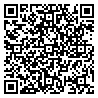 Согласовано Заведующий кафедрой «Наименование» Ф.И.О.Дата_____Подпись_____Утверждено Заведующий кафедрой «Наименование»Ф.И.О.Заседание кафедры Протокол №___, Дата_____М.П. деканатСЕВЕРО-КАЗАХСТАНСКИЙ УНИВЕРСИТЕТ ИМ. М. КОЗЫБАЕВА               РАБОЧАЯ УЧЕБНАЯ ПРОГРАММА (СИЛЛАБУС)ФИОУченая степень/ученое звание/академическая степень, должностьКонтактный телефон (кафедры), e-mailОбъем дисциплиныОбъем дисциплиныЛекции15Объем дисциплиныОбъем дисциплиныПрактические15кредитычасыЛабораторные155150СРОП155150СРО605150Подготовка и сдача экзамена15№ неделиВид учебной деятельностиФормулировка темыФорма проведения занятия/форма завершенияМодуль 1: ХХХХХХХХМодуль 1: ХХХХХХХХМодуль 1: ХХХХХХХХ1Лекция 1:1Практическое занятие 1:1Лабораторное/студийное занятие 1:СРОП 1 в рамках часов СРОП  проводятся занятия по темам лекционных занятий, практических занятий (лабораторных занятий), заданий СРО2Лекция 2:2Практическое занятие 2:2Лабораторное/ студийное занятие 2:2СРОП 2 в рамках часов СРОП  проводятся занятия по темам лекционных занятий, практических занятий (лабораторных занятий), заданий СРОСРО 1 Задание СРО должно соответствовать результату обучения по модулю, иметь практическую направленность.СРО 1 Задание СРО должно соответствовать результату обучения по модулю, иметь практическую направленность.Модуль N*: ХХХХХХХХМодуль N*: ХХХХХХХХМодуль N*: ХХХХХХХХ15Лекция 15:15Практическое занятие 15:15Лабораторное/ студийное занятие 15:15СРОП 15 в рамках часов СРОП  проводятся занятия по темам лекционных занятий, практических занятий (лабораторных занятий), заданий СРОСРО N Задание СРО должно соответствовать результату обучения по модулю, иметь практическую направленность.СРО N Задание СРО должно соответствовать результату обучения по модулю, иметь практическую направленность.№КритерииБаллОценка по буквенной системеЦифровой эквивалентБаллы (%-ное содержание)Оценка по традиционной системеА495-100ОтличноA-3,6790-94ОтличноB+3,3385-89ХорошоB3,080-84ХорошоB-2,6775-79ХорошоC+2,3370-74ХорошоC2,065-69удовлетворительноC-1,6760-64удовлетворительноD+1,3355-59удовлетворительноD1,050-54удовлетворительноFХ0,525-49неудовлетворительноF00-24неудовлетворительно№КритерииБалл№Название, год и место издания1.Основная литература……Дополнительная литератураКоличество кредитовКоличество часовКоличество недель№ неделиПланируемые мероприятия(Работа руководителя практики)Количество часовФорма организации (групповая/ индивидуальная)За 1 неделю до начала практикиПодготовка направлений на практику, рабочих планов-графиков. Согласование плана-графика практики с базой практики2индивидуальнаяЗа 1 неделю до начала практикиПроведение установочной конференции. Проведение первичного инструктажа по технике безопасности1групповаяВ течение 3 дней после окончания практикиПроверка отчетной документации обучающихся. Проведение итоговой конференции. 2групповаяИтого5№ недели Этап практикиСодержание этапаКоличество часовФорма выполнения1ОзнакомительныйВводная лекция руководителя базы практики…ОсновнойСамостоятельная работаВыполнение индивидуального заданияСамостоятельная работаNЗаключительныйОформление и защита отчета по практикеСамостоятельная работаИтого:Должно быть количество часов и количество недель, указанное в таблице 1КритерииМаксимальный  балл(сформулировать критерии)Итого100№Название, год и место издания1.Основная литература……Дополнительная литература№НазваниеМесто нахождения1УМКП практикКафедра  (Дело)1.1РУП практикиКафедра  (Дело) / Электронная библиотека1.2Методические указания по прохождению профессиональных практикКафедра  (Дело) / Электронная библиотекаПрофессиональная практика является обязательным компонентом образовательной программы «Код и наименование образовательной программы» и представляет собой одну из форм организации учебного процесса, заключающуюся в профессионально-практической подготовке обучающихся на базах практики. Практика выступает связующим звеном между теоретическим и практическим обучением.Количество практик и их продолжительность определены рабочим учебным планом образовательной программы, и направлены на обеспечение последовательности овладения обучающимися профессиональной деятельности. Цели и задачи практик определяются общими требованиями, сформулированными образовательной программой подготовки бакалавра, объектами и видами профессиональной деятельности и возможностями его профессиональной адаптации.1.1 Виды практик	 Образовательной программой предусмотрены следующие виды практик:Вид практики –  Х кредитов;Вид практики –  Х кредитов;Вид практики –  Х кредитов;Вид практики –  Х кредитов.1.2 Общие требования к организации практикиТребования к организации практики определены ПРО СКУ 709-22 Профессиональная практика. Обучающиеся проходят практику в соответствии с приказом Председателя Правления - Ректора, в котором указываются база практики, сроки ее прохождения, руководители практики от учебного заведения, при необходимости руководитель организации, выступающей базой практики.Практика проводится, как правило, в организациях, деятельность которых отражает специфику подготовки обучающихся в соответствующей области.Места и базы практики определяются договорами, заключаемыми вузом с предприятиями и организациями, или индивидуальными договорами, заключаемые обучающимися, при собственном выборе места практики.Обучающиеся, имеющие высшее образование или техническое и профессиональное, или послесреднее образование, за исключением ОП области образования 6В10 Здравоохранение, при условии их работы на должностях, соответствующих области профессиональной деятельности ОП, освобождаются от прохождения учебной, производственной и педагогической практики. В данном случае, обучающиеся представляют на кафедру в срок не позднее чем за месяц до начала практики справку с места работы, с указанием занимаемой должности, стажа работы и выполняют индивидуальное задание, предложенное кафедрой, в письменном виде в произвольной форме. Обучающиеся, работающие на должностях, не соответствующих области профессиональной деятельности ОП, направляютсядля прохождения профессиональной практики в установленном порядке.Обучающиеся, проходящие практику в других городах, решают вопрос о задании с руководителем практики от предприятия с учетом требований кафедры. В этом случае связь с руководителем от кафедры может осуществляться с помощью электронных средств коммуникаций.Продолжительность профессиональной практики обучающихся определяется в
академических кредитах. Один академический кредит практики составляет 30
академических часов или одну неделю (6 часов в день при пяти дневной рабочей
неделе или 5 часов в день при шестидневной рабочей неделе). Для вычисления
количества недель объем практики в кредитах умножается на трудоемкость
соответствующего вида практики в учебных часах и делится на
продолжительность работы обучающегося на практике в течение недели, то есть
на 30 часов.Трудоемкость 1 кредита практики составляет 30 часов для всех видов
практики, продолжительность практики на 1 кредит составляет 1 неделю
для всех видов практики.До начала практики обучающемуся необходимо:- ознакомиться с приказом о направлении на профессиональную практику;- получить у своего руководителя направление на практику;- подготовить санитарную книжку (указывается, если это требуется принимающей стороной);- ознакомиться с нормативными документами по практике, с правами и обязанностями практикантов, с требованиями, предъявляемыми к практикантам (сроки, распорядок дня и так далее);- ознакомиться с правилами по технике безопасности в местах прохождения практики, рекомендуемой литературой, порядком оформления и сдачи отчетной документации по практике;- ознакомиться с программой практики.1.3 Общие обязанности и права обучающегосяОбучающийся при прохождении практики обязан:- выполнять работы, предусмотренные индивидуальным заданием, соблюдая при этом правила внутреннего распорядка на предприятии, правила охраны труда, техники безопасности, пожарной безопасности и производственной санитарии;- подготовить отчет о практике в соответствии с установленной формой и представить его на подпись руководителя от университета;- участвовать в итоговой конференции и подготовке презентационного материала по результатам практик, используя современные презентационные ИКТ.Обучающийся имеет право:- не участвовать в работах, не предусмотренных программой практики;- быть принятым при наличии вакансий на оплачиваемые должности по профилю специальности;- вносить предложения по совершенствованию (улучшению) организации практики.1.4 Общие обязанности руководителя практики от университета 
им. М. КозыбаеваРуководитель практики от учебного заведения:- проводит групповой (индивидуальный) инструктаж по вопросам организационно-методического обеспечения(содержание задания на практику определяется ее видом и профилем предприятия);- совместно со студентом разрабатывает и выдает ему индивидуальное задание и методические материалы по практике;- в ходе практики дает индивидуальные консультации студентам-практикантам, а также проводит плановые групповые занятия для проработки выполнения отдельных разделов индивидуальных заданий по практике и их контроля;- по завершении практики осуществляет проверку собранных материалов и консультирует по вопросам подготовки отчета по практике, готовит отзыв о работе студента;- принимает участие в работе комиссии по защите практики.1.5 Общие обязанности руководителя практики от организацииРуководитель практики от организации, на базе которой поводится практика:- обеспечивает планирование и организацию проведения практики обучающихся Северо-Казахстанского университета им. М. Козыбаева в соответствии с договором и индивидуальными заданиями практикантов;- проводит обязательный вводный инструктаж по технике безопасности обучающихся;- прикрепляет к обучающимся-практикантам квалифицированных наставников для контроля их работы в соответствующих структурных подразделениях организации, предусмотренных индивидуальным заданием;- создает необходимые предпосылки и условия для сбора материала обучающимися-практикантами и выполнения ими заданий, требующими отработки соответствующих навыков и практических умений;- контролирует соблюдение согласованных сроков проведения практики, а также повседневный ход практики;- контролирует соблюдение обучающимися-практикантами правил внутреннего трудового распорядка принимающей организации;- решает все спорные вопросы, связанные с выполнением обучающимися-практикантами индивидуальных заданий;- подготавливает отзыв на отчет по практике и производственную характеристику на обучающегося-практиканта по итогам практики;- может принимать участие в работе комиссии по оценке итогов практики и в итоговой конференции по практике1.6 Общие требования к оформлению, содержанию и защите отчета по практикеПо итогам практики обучающиеся предоставляют на кафедру отчет, который проверяется руководителем практики и защищается перед комиссией, созданной распоряжением заведующего кафедрой. Результаты защиты отчета оцениваются по 100 - балльно-рейтинговой буквенной системе оценок.В данном разделе отражаются требования кафедры к содержанию отчета с учетом специфики образовательной программы.По результатам защит практик проводится итоговая конференция, целью которой является: научиться работать в команде, корректно отстаивать свою точку зрения, предлагать новые решения. Отчет по практике строится в соответствии с программой практики и индивидуальным заданием студента. В отчете должны найти отражение ответы на все поставленные в индивидуальном задании вопросы.Отчет состоит из следующих обязательных частей и разделов:Титульный лист, выполняемый в виде обложки по форме (Приложение 10);Содержание (включает наименование всех разделов, подразделов и пунктов с указанием номеров страниц);Введение (отражает цели и задачи практики, сформулированные и конкретизированные студентом применительно к реальным условиям);Содержательная часть, состоящая из двух разделов: Первый  раздел отчета (8-15 стр.) должен содержать информацию о названии предприятия (организации, учреждения); истории развития предприятия (организации, учреждения); характеристику (краткое описание) предприятия (организации, учреждения); структуру и органы управления; виды выпускаемой продукции (работ, услуг); положение, занимаемое предприятием (организацией, учреждением) в отрасли; описание структурного подразделения предприятия (организации, учреждения), служившего местом практики (его положение в организации, сфера деятельности, результаты работы); изучение документации, нормативной базы предприятия (организации, учреждения), в зависимости от образовательной программы, система основных показателей деятельности предприятия (организации, учреждения);Второй раздел посвящается индивидуальному заданию студента, выданному руководителем практики от кафедры на время прохождения практики (8-15 стр.);Заключение, в котором отражаются выводы и предложения;Список используемой литературы, нормативных актов и т.д;Приложения (материалы, разработанные и подготовленные обучающимся в ходе практики). Отчет сдается на кафедру вместе с характеристикой от организации. После проверки и предварительной оценки руководителя отчет защищается на кафедре перед кафедральной комиссией.Требования к оформлению отчета по практике:объем отчета - 20-30 страниц компьютерного текста без учета приложений;текст печатается шрифтом «Times New Roman» размером 14 через 1 интервал;формат бумаги А 4, поля:  левое - , верхнее - , правое -  и нижнее - . Абзацы должны начинаться отступом, равным . Текст выравнивается по ширине.На основании содержания Отчета по практике, оценки руководителя и защиты студенту выставляется оценка. Обучающийся, не выполнивший программу практики без уважительной причины, направляется на практику повторно на платной основе в дополнительный семестр.КритерииМаксимальный баллФактическийбалл(сформулировать критерии)Итого:100КритерииМаксимальный баллФактическийбалл(сформулировать критерии)Итого:1001.Программа комплексного экзамена  по образовательной программе Код и наименование образовательной программыВведение Первый комплексный  экзамен Второй комплексный  экзамен 2. Перечень вопросов и примеров практикоориентированных заданий для подготовки к комплексному экзамену 1 обучающихся по образовательной программе Код и наименование образовательной программы, с учетом компетенций3. Перечень вопросов и примеров практикоориентированных заданий для подготовки к комплексному экзамену 2 обучающихся по образовательной программе Код и наименование образовательной программы, с учетом компетенций4. Пример оформления экзаменационного задания (-ий) и критериев оцениванияКомпетенцииПримерные кейсыКритерии оценки ответа обучающегося1. компетенции из  утверждённой ОП1….2…3….Критерии оценки (ключевые компетенции):(подробно расписать критерии)Критерии оценки (общепрофессиональные компетенции):(подробно расписать критерии)Критерии оценки (профессиональные компетенции):(подробно расписать критерии)Критерии оценки (способность решений профессиональных задач):(подробно расписать критерии)Итоговая оценка по комплексному экзамену определяется как среднеарифмитическая сумма  баллов за каждое задание.Пример:ОЦЕНКА ключевых компетенций - 30 баллов:способность/полнота ответа/изложение … - 10 баллов;способность/полнота ответа/изложение … - 10 баллов;способность/полнота ответа/изложение … - 10 баллов;ОЦЕНКА общепрофессиональных компетенций  - 30 баллов:способность/полнота ответа/изложение … - 10 баллов;способность/полнота ответа/изложение … - 10 баллов;способность/полнота ответа/изложение … - 10 баллов;ОЦЕНКА профессиональных компетенций - 30 баллов:способность/полнота ответа/изложение … - 10 баллов;способность/полнота ответа/изложение … - 10 баллов;способность/полнота ответа/изложение … - 10 баллов;ОЦЕНКА способности решения профессиональных задач- 10 баллов:КритерииМаксимальный баллФактическийбалл(сформулировать критерии)Итого:100Дипломная работа (проект) илиПояснительная записка к дипломной работе (проекту) Магистерская диссертация (проект)1Титульный листТитульный лист2Задание по выполнению дипломной работы(проекта)Задание по выполнению дипломной работы(проекта)3Аннотация (оформляется на государственном, русском, английском языках не более 1 страницы).В аннотации дается краткое описание структуры дипломной работы (проекта)/пояснительной записки к дипломной работе (проекту) в соответствии с содержанием, излагается суть основных разделов, приводятся сведения о других разделах работы (проекта).  Автореферат на языке, на котором выполнена магистерская диссертация иподписывается магистрантом.Резюме оформляется на 3-х языках на отдельном листе автореферата, текст не должен превышать 10 строк.Автореферат магистерской диссертации должен содержать следующие сведения:1. актуальность исследования;2. цель и задачи исследования;3. объект исследования;4. предмет исследования;5. методы исследования;6. полученные результаты, научная новизна, теоретическая и практическая значимость;7. объем и структура диссертации;8. количество иллюстраций, таблиц (если есть), использованных литературныхисточников;9. перечень ключевых слов (15-16 слов);10. сведения о публикациях.4Содержание Содержание 5ОпределенияОпределения6Обозначения и сокращенияОбозначения и сокращения7ВведениеВведение8Основная частьОсновная часть9Заключение (выводы)Заключение (выводы)10Список использованных источников (литературы)Список использованных источников (литературы)11ПриложенияПриложения12Графический материал, оформленный на листах формата А4 (при его наличии)Графический материал, оформленный на листах формата А4 (при его наличии)Критерии Маx баллАктуальность обоснования выбора10Степень завершенности30Степень соответствия дипломной работы заданиюПрактическая значимость дипломной работы (проекта), возможность использования полученных результатов 30Качество оформления дипломной работы (проекта) и демонстрационных материалов10Культура речи, способность заинтересовать аудиторию и т.д.10….….Итого100№ п/пТема